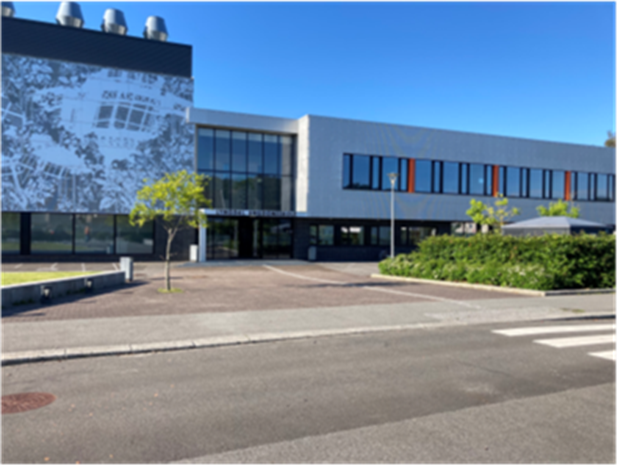 AGENDA FAU MØTE LYNGDAL UNGDOMSSKOLEDato: Tirsdag 8. Mars kl 18.00-19.30--------------------------------------------------------------------------------------------------------------------------------Velkommen og opprop + notering av innmeldte saker til eventuelt v/FAU lederÅrshjul FAU – små endringer- kort orientering- foreldrenettverksgruppe i starten av 8. klasse-opprettelse av facebookgruppe/edlevo app i hver klasse som et foreldrenettverk-opprettelse av epostlister ved oppstart av FAUPresentasjon av elevundersøkelsen v/rektor Gjennomgang av elevundersøkelsen. Rektor ønsker tilbakemelding fra FAU hva vi mener skolen bør ha økt fokus på til neste skoleår. Se vedlegg Revidert ordensreglement for Lyngdal ungdomsskole v/rektor Ordensreglementet for Lyngdal ungdomsskole er revidert ihht  «Forskrift om ordensreglement for skolene i Lyngdal kommune».
Det er forskriften som er overordnet, men skolen har anledning til å utarbeide sitt eget ordensreglement som godkjennes av SU. Se vedlagt forslag. Rektor ønsker innspill fra FAU. Diverse oppfølgingssaker fra tidligere møter: *Digital undervisning: muligheter for å følge undervisningen via teams hjemmefra?Ideer fra FAU som er sendt til Ingrid Alden: Lage læringsmoduler som legges ut på teamsHybridundervisning- en mulighet for den sårbare eleven. Foreldre/FAU må være med å se på sin rolle i det hele i forhold til regler med hvordan eleven håndterer dette hjemmefra (deling av undervisning på nett etc) Er det andre skoler som har kommet i gang med dette som Lyngdal kan lære av?Høre med utdanningsdirektoratet? (FAU leder- følger opp kontakt med de)       *Testing av å bruke Edlevo appen til å kommunisere klassevis til foresatteSkolen har testet ut dette og det kan se ut til å fungere. Det må testes litt til, men vi jobber videre med dette for å se om dette kan være ny rutine fra neste skoleår. Da må dette inn som en rutine på årshjulet til FAU. Eventuelt 9 	Neste møte